Sample Newsletter / Website ArticleAre you headed off to college or trade school in 2015?  Well (Credit Union Name) is pleased to announce a college scholarship opportunity to make it easier for you to meet tuition costs. The $12,000 Credit Union College Scholarship Program for 2014 is underway now!  Our college-bound members are eligible to apply for one of ten $1,000 essay-based scholarships; one $1,000 video-based scholarship; and/or one $1,000 photo-based scholarship.  And, yes, you may apply in all three categories!(If your Credit Union provides any other incentive for members to participate, like a chance to win a gift card, etc., place that copy here)Deadline for applications is March 31, 2015.  Awards will be made in May 2015.This year’s essay and video topic: “You are talking with a friend. Explain to them the value of credit union membership.”  Photo applicants are asked to capture and submit a photograph that represents the credit union core value, “Thrift.”Any member of (Credit Union Name) who is entering their freshmen through senior year of college or trade school may apply.  “We’re pleased to offer this opportunity for our young members,” said (Your Credit Union CEO, Chair, etc.).  “The awardees receive needed financial assistance to help them meet their tuition expenses and the application topics stimulate innovative and useful responses to help us better serve our college-aged members.”Applications are accepted online after November 1, 2014 at:cufound.org/college-scholarship(Your Credit Union), the Credit Union Foundation MD|DC, and its generous supporters make this scholarship program possible.Marketers: Use our 2015 graphics in your newsletters, webpage, facebook posts, etc.! Download the free graphics plus artwork for statement stuffers and more under
“Credit Union Resources” on our webpage www.cufound.org: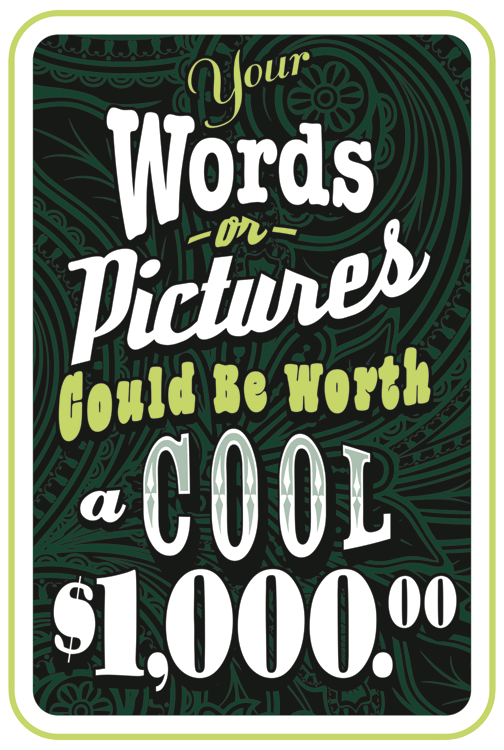 